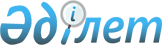 О некоторых вопросах проведения мирных собранийРешение Аккольского районного маслихата Акмолинской области от 25 декабря 2020 года № С 65-2. Зарегистрировано Департаментом юстиции Акмолинской области 15 января 2021 года № 8316.
      Сноска. Заголовок решения в редакции решения Аккольского районного маслихата Акмолинской области от 16.09.2021 № С 8-2 (вводится в действие по истечении десяти календарных дней после дня его первого официального опубликования).
      В соответствии со статьей 6 Закона Республики Казахстан от 23 января 2001 года "О местном государственном управлении и самоуправлении в Республике Казахстан", статьями 8 и 9 Закона Республики Казахстан от 25 мая 2020 года "О порядке организации и проведения мирных собраний в Республике Казахстан", Аккольский районный маслихат РЕШИЛ:
      1. Определить специализированные места для организации и проведения мирных собраний в Аккольском районе согласно приложению 1 к настоящему решению.
      2. Определить порядок использования специализированных мест для организации и проведения мирных собраний, нормы их предельной заполняемости, а также требования к материально-техническому и организационному обеспечению специализированных мест для организации и проведения мирных собраний в Аккольском районе согласно приложению 2 к настоящему решению.
      3. Определить границы прилегающих территорий, в которых запрещено проведение пикетирования в Аккольском районе согласно приложению 3 к настоящему решению.
      4. Настоящее решение вступает в силу со дня государственной регистрации в Департаменте юстиции Акмолинской области и вводится в действие со дня официального опубликования.
      "СОГЛАСОВАНО" Специализированные места для организации и проведения мирных собраний в Аккольском районе
      Сноска. Приложение 1 в редакции решения Аккольского районного маслихата Акмолинской области от 16.09.2021 № С 8-2 (вводится в действие по истечении десяти календарных дней после дня его первого официального опубликования).
      Специализированные места для организации и проведения мирных собраний в Аккольском районе:
      1. Центральная площадь, село Азат, улица Алаш, 4 Б.
      2. Маршрут следования для проведения мирных собраний: село Азат, улица Алаш, от дома № 2 до дома № 25.
      3. Центральная площадь перед зданием районного дома культуры, город Акколь, улица Сагадата Нурмагамбетова, 71.
      4. Городской стадион, город Акколь, улица Пушкина.
      5. Маршрут следования для проведения мирных собраний: город Акколь, улица Сагадата Нурмагамбетова, от дома № 1 до центральной площади.
      6. Площадь перед памятником-обелиском, село Домбыралы, улица Алаш.
      7. Маршрут следования для проведения мирных собраний: село Домбыралы, улица Алаш, от дома № 2 до площади перед памятником-обелиском.
      8. Площадь перед культурно-спортивным комплексом, село Енбек, улица Бейбитшилик, 37.
      9. Маршрут следования для проведения мирных собраний: село Енбек, улица Студенттер, от магазина "Светлана" до здания коммунального государственного учреждения "Школа-детский сад имени Героя Советского Союза, Халық Қаһарманы С. Нурмагамбетова, села Енбек отдела образования по Аккольскому району управления образования Акмолинской области".
      10. Площадь перед обелиском, село Жалгызкарагай, улица Жамбыла Жабаева.
      11. Маршрут следования для проведения мирных собраний: село Жалгызкарагай, улица Орталык, от дома № 1 до дома № 35.
      12. Площадь перед административным зданием индивидуального предпринимателя "Сембаев", село Кына, улица Тауелсиздик, 2.
      13. Маршрут следования для проведения мирных собраний: село Кына, улица Тауелсиздик, от дома № 1 до магазина "Айгуль".
      14. Площадь перед зданием сельского дома культуры, село Наумовка, улица имени Ыбырая Алтынсарина, 19.
      15. Маршрут следования для проведения мирных собраний: село Наумовка, улица имени Ыбырая Алтынсарина, от дома № 1 до здания сельского дома культуры.
      16. Площадь перед зданием сельского дома культуры, село Новорыбинка, улица имени Павла Савельевича Стрельцова, 12.
      17. Маршрут следования для проведения мирных собраний: село Новорыбинка, улица имени Павла Савельевича Стрельцова, от дома № 2 до здания сельского дома культуры.
      18. Площадь перед зданием сельского дома культуры, село Урюпинка, улица имени Кенесары, 66.
      19. Маршрут следования для проведения мирных собраний: село Урюпинка, улица имени Аблайхана, от дома № 78 до пересечения с улицей имени Мухтара Ауэзова. Порядок использования специализированных мест для организации и проведения мирных собраний, нормы их предельной заполняемости, а также требования к материально-техническому и организационному обеспечению специализированных мест для организации и проведения мирных собраний в Аккольском районе
      Сноска. Приложение 2 в редакции решения Аккольского районного маслихата Акмолинской области от 16.09.2021 № С 8-2 (вводится в действие по истечении десяти календарных дней после дня его первого официального опубликования).
      1. Настоящий порядок использования специализированных мест для организации и проведения мирных собраний, нормы их предельной заполняемости, а также требования к материально-техническому и организационному обеспечению специализированных мест для организации и проведения мирных собраний в Аккольском районе разработан в соответствии с Законом Республики Казахстан "О порядке организации и проведения мирных собраний в Республике Казахстан" (далее – Закон).
      2. Специализированные места используются с соблюдением санитарных норм и правил пожарной безопасности. Допускается проведение мирных собраний в случае отсутствия информации о проведении в специализированных местах других запланированных официальных, культурных, зрелищных культурно-массовых, физкультурно-оздоровительных, спортивных и иных мероприятий, осуществлении строительно-монтажных работ.
      3. Материально-техническое и организационное обеспечение проведения мирных собраний осуществляется их организатором и участниками за счет собственных средств, а также за счет средств и имущества, собранных и (или) переданных для проведения данных мирных собраний, если Законом и иными законами Республики Казахстан не установлено иное.
      4. Нормы предельной заполняемости специализированных мест для организации и проведения мирных собраний в Аккольском районе:
      1) центральная площадь, село Азат, улица Алаш, 4 Б, норма предельной заполняемости 40 человек;
      2) маршрут следования для проведения мирных собраний: село Азат, улица Алаш, от дома № 2 до дома № 25, норма предельной заполняемости 40 человек;
      3) центральная площадь перед зданием районного дома культуры, город Акколь, улица Сагадата Нурмагамбетова, 71, норма предельной заполняемости 100 человек;
      4) городской стадион, город Акколь, улица Пушкина, норма предельной заполняемости 100 человек;
      5) маршрут следования для проведения мирных собраний: город Акколь, улица Сагадата Нурмагамбетова, от дома № 1 до центральной площади, норма предельной заполняемости 50 человек;
      6) площадь перед памятником-обелиском, село Домбыралы, улица Алаш, норма предельной заполняемости 40 человек;
      7) маршрут следования для проведения мирных собраний: село Домбыралы, улица Алаш, от дома № 2 до площади перед памятником-обелиском, норма предельной заполняемости 30 человек;
      8) площадь перед культурно-спортивным комплексом, село Енбек, улица Бейбитшилик, 37, норма предельной заполняемости 30 человек;
      9) маршрут следования для проведения мирных собраний: село Енбек, улица Студенттер, от магазина "Светлана" до здания коммунального государственного учреждения "Школа-детский сад имени Героя Советского Союза, Халық Қаһарманы С. Нурмагамбетова, села Енбек отдела образования по Аккольскому району управления образования Акмолинской области", норма предельной заполняемости 30 человек;
      10) площадь перед обелиском, село Жалгызкарагай, улица Жамбыла Жабаева, норма предельной заполняемости 40 человек;
      11) маршрут следования для проведения мирных собраний: село Жалгызкарагай, улица Орталык, от дома № 1 до дома № 35, норма предельной заполняемости 30 человек;
      12) площадь перед административным зданием индивидуального предпринимателя "Сембаев", село Кына, улица Тауелсиздик, 2, норма предельной заполняемости 40 человек;
      13) маршрут следования для проведения мирных собраний: село Кына, улица Тауелсиздик, от дома № 1 до магазина "Айгуль", норма предельной заполняемости 30 человек;
      14) площадь перед зданием сельского дома культуры, село Наумовка, улица имени Ыбырая Алтынсарина, 19, норма предельной заполняемости 50 человек;
      15) маршрут следования для проведения мирных собраний: село Наумовка, улица имени Ыбырая Алтынсарина, от дома № 1 до здания сельского дома культуры, норма предельной заполняемости 30 человек;
      16) площадь перед зданием сельского дома культуры, село Новорыбинка, улица имени Павла Савельевича Стрельцова, 12, норма предельной заполняемости 30 человек;
      17) маршрут следования для проведения мирных собраний: село Новорыбинка, улица имени Павла Савельевича Стрельцова, от дома № 2 до здания сельского дома культуры, норма предельной заполняемости 30 человек;
      18) площадь перед зданием сельского дома культуры, село Урюпинка, улица имени Кенесары, 66, норма предельной заполняемости 40 человек;
      19) маршрут следования для проведения мирных собраний: село Урюпинка, улица имени Аблайхана, от дома № 78 до пересечения с улицей имени Мухтара Ауэзова, норма предельной заполняемости 30 человек.
      5. Не допускается установление юрт, палаток, иных сооружений в специализированных местах для организации и проведения мирных собраний без согласия местного исполнительного органа.
      6. В случае, если на проведение мирного собрания в одном и том же месте и (или) по одному и тому же маршруту следования либо в одно и то же время одновременно претендует несколько организаторов мирных собраний, очередность использования указанного места определяется местным исполнительным органом исходя из времени получения им соответствующего уведомления или заявления от организатора мирных собраний.
      7. Минимальное допустимое расстояние между лицами, принимающими участие в мирном собрании, кроме пикетирования, составляет не менее двух метров, в целях сохранения социальной дистанции.
      8. Минимальное допустимое расстояние между лицами, осуществляющими пикетирование, проводимое одним участником, составляет не менее 100 метров.
      9. Мирные собрания не могут начинаться ранее 9 часов и заканчиваться позднее 20 часов по местному времени Аккольского района в день проведения мирных собраний Границы прилегающих территорий, в которых запрещено проведение пикетирования в Аккольском районе
      Сноска. Приложение 3 в редакции решения Аккольского районного маслихата Акмолинской области от 16.09.2021 № С 8-2 (вводится в действие по истечении десяти календарных дней после дня его первого официального опубликования).
      На территории Аккольского района не допускается проведение пикетирования ближе 400 метров от границы прилегающих территорий:
      1) в местах массовых захоронений;
      2) на объектах железнодорожного, водного, воздушного и автомобильного транспорта и прилегающих к ним территориях;
      3) на территориях, прилегающих к организациям, обеспечивающим обороноспособность, безопасность государства и жизнедеятельность населения;
      4) на территориях, прилегающих к опасным производственным объектам и иным объектам, эксплуатация которых требует соблюдения специальных правил техники безопасности;
      5) на магистральных железнодорожных сетях, магистральных трубопроводах, национальной электрической сети, магистральных линиях связи и прилегающих к ним территориях.
					© 2012. РГП на ПХВ «Институт законодательства и правовой информации Республики Казахстан» Министерства юстиции Республики Казахстан
				
      Председатель сессииАккольского районногомаслихата

Б.Умербаев

      Секретарь Аккольскогорайонного маслихата

Д.Салыбекова

      Аким Аккольского района
Приложение 1 к решению
Аккольского районного
маслихата от 25 декабря
2020 года № С 65-2Приложение 2 к решению
Аккольского районного
маслихата от 25 декабря
2020 года № С 65-2Приложение 3 к решению
Аккольского районного
маслихата от 25 декабря
2020 года № С 65-2